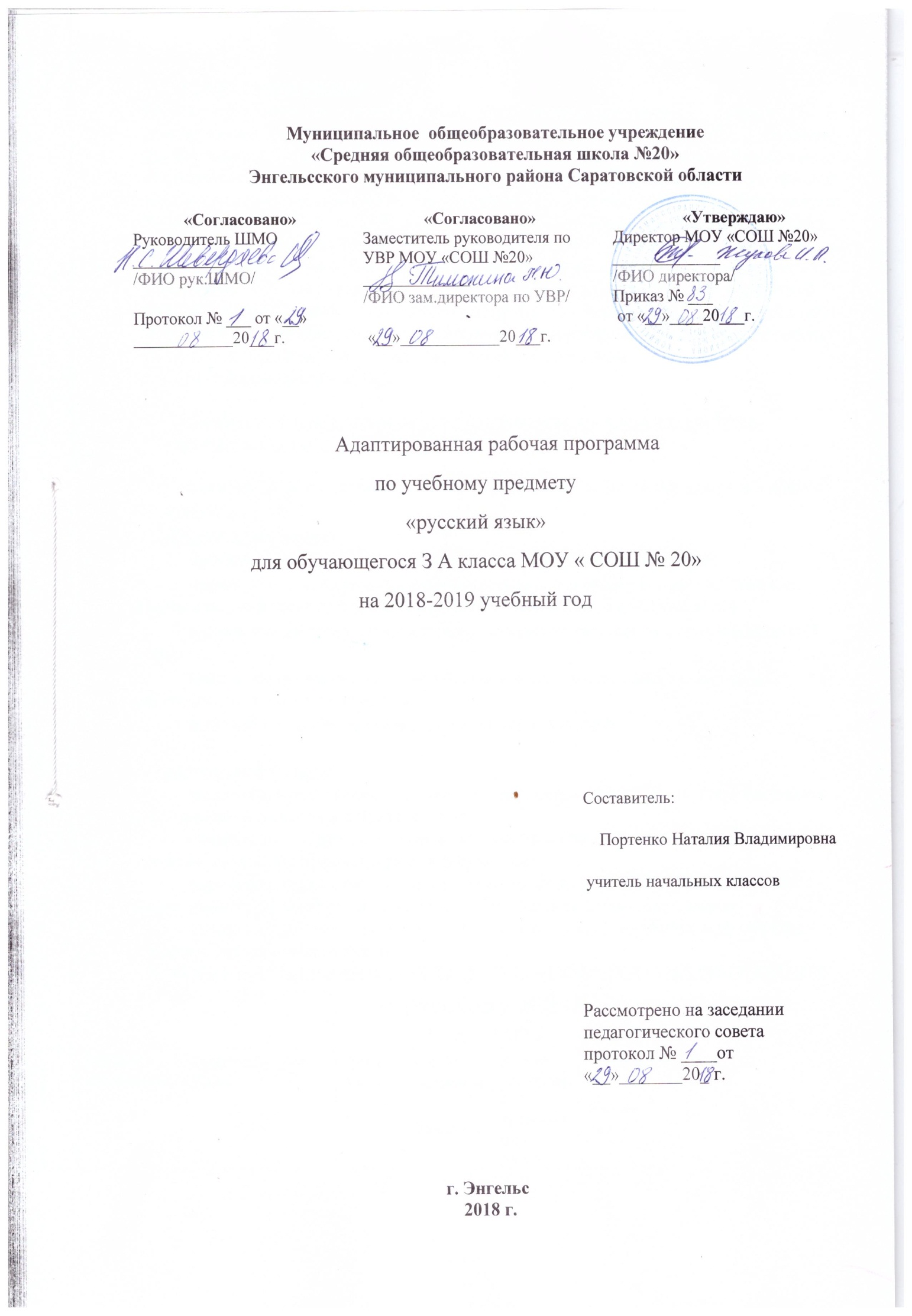 Пояснительная записка .Рабочая программа по русскому языку для 3 класса составлена в соответствии с планируемыми результатами освоения АООП  МОУ «СОШ № 20», программы формирования УУД АООП МОУ «СОШ № 20», на основе Федерального государственного образовательного стандарта образования обучающихся с умственной отсталостью (интеллектуальными нарушениями) утвержденного приказом Минобрнауки России от 19.12.2014 г. № 1599, зарегистрированного в Минюсте России 03 ., регистрационный номер 35850; авторской программы ВВ. Воронковой в соответствии с государственной «Программой специальных (коррекционных) образовательных учреждений VIII вида: подготовительный и 1 4 классы] под ред. В.В.Воронковой. - Москва, «Просвещение», 2013, рассчитанной на 136 часов в год, 4 часа в неделю (Русский язык: Учебник для 3 класса специальных коррекционных общеобразовательных учреждений VIII вида [Авт. —сост. Якубовская Э.В., АксёноваА.К., М. «Просвещение», 2013)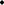 Планируемые предметные результаты освоения конкретного учебного предмета, курса.Предметными результатами освоения программы по русскому языку в З классе являются:Минимальныйуровень:дифференцировать на слух и в произношении оппозиционные звуки;делить на слоги, переносить слова по слогам с помощью учителя; списывать по слогам и целыми словами с рукописного и печатного текста, с классной доски;письмо под диктовку слов, написание которых не расходится с произношением (8 слов);писать предложения с заглавной буквы, в конце предложения ставить точку; - составлять предложения по картинке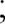 подбирать по вопросам названия предметов и действийДостаточныйуровень:составлять предложения, выделять предложения из речи и текста, восстанавливать нарушенный порядок слов в предложении•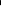 анализировать слова по звуковому составу; различать гласные и согласные, сходные согласные, гласные ударные и безударные;определять количество слогов в слове по количеству гласных, делить слова на слоги, переносить части слова при письме; - списывать текст целыми словами;писать под диктовку текст (20—25 слов), включающий изученные орфограммы. - учащиеся должны знать: алфавитОСНОВНОЕ СОДЕРЖАНИЕ УЧЕБНО - ТЕМАТИЧЕСКОГО ПЛАНИРОВАНИЯпо русскому ЯЗЫКУВ 3А КЛАССЕЗ5КАЛЕНДАРНО - ТЕМАТИЧЕСКОЕ ПЛАНИРОВАНИЕПО РУССКОМУ ЯЗЫКУ В 3 «А» КЛАССЕ7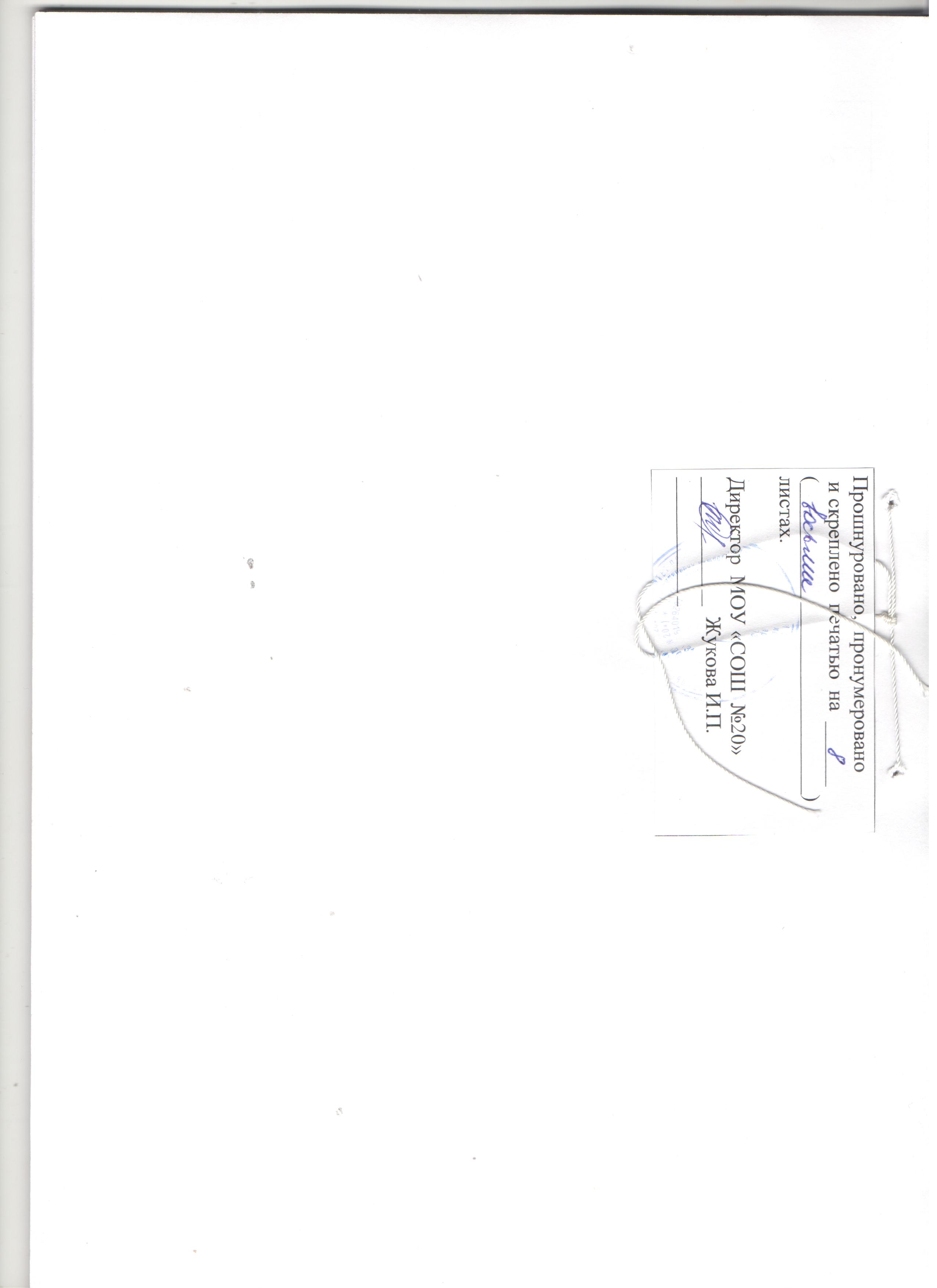 Основное содержание учебно-тематического планаКол-во часовКол-во диктантов, списыванийКол-во словарных, проверочных работРазвитие речиОсновное содержание учебно-тематического планаКол-во часовКол-во диктантов, списыванийКол-во словарных, проверочных работКол-во часовПОВТОРЕНИЕУпотребление простого предложения. Большая буква в начале предложения, точка в конце. Составление предложений по вопросу, картинке, на тему из слов, данных в нужной форме вразбивку. Выделение предложений из речи и текста.77ЗВУКИ И БУКВЫЗвуки гласные и согласные, их	различение.Гласные ударные и безударные. Их различение в двусложных словах. Постановка знака ударения. Слова с гласной э. Слова с буквами и и й, их различение.Слова с гласными и, е, ю, я в начале слова и после гласных.Согласные	звонкие	и глухие, артикулярно сходные 	свистящие	и шипящие,	аффрикаты	их различение на слух и в произношении.	Написание слов с этими согласными.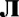 Согласные твердые мягкие, их различение на слух и в произношении. Обозначение мягкости согласных буквами и, е, ю, я.Буква ь для обозначения мягкости согласных в конце слова.Практические упражнения в чтении и написании слов с разделительными ь и ь.665166словоЗакрепление знаний о словах, обозначающих названия предметов, умение выделять их в тексте, различать по вопросам кто? что? и правильно употреблять в речи в различных формах в зависимости от связи их с другими словами в предложениях (по вопросам кого? чего? кому?чему?	и	др.)Расширение круга собственных имен: названия городов, сел, деревень, улиц. Большая буква в этих названиях. Знание своего домашнего адреса, адреса школы.Закрепление знаний о словах, обозначающих действия, умения находить их в тексте, различать по вопросам ч т о делает? что делал? что сделал? что будет делать? что сделает? правильно согласовывать их в речи со словами обозначающими предметы.Подбор данному предмету ряда действий и определение предмета по ряду действий.Слова, обозначающие признаки (качества) предметов .называние признака (качества) данного предмета по вопросам какой? какая?какое?	какие?нахождение слов, обозначающих признаки (качества), в тексте и правильное отнесение их к словам, обозначающим предметы• подбор и называние ряда признаков (качеств) данного404140предмета и определение предмета по ряду признаков (качеств) сравнение двух предметов по их качествам (снег белым, а уголь черный камень твердый, а вата мягкая); согласование слов, обозначающих признаки, со словами, обозначающими предметы.Предлог. Умение находить предлоги к, от, под, над, о (об) и писать их раздельно со словами (с помощью учителя)Разделительный ь. Правописание слов с непроверяемыми написаниями в корне; умение пользоваться словарем, данным в учебнике.ПРЕДЛОЖЕНИЕПрактическое знакомство с построением простого предложения. Составление предложений с употреблением винительного падежа (вижу кого? или что '?), родительного падежа (к о го ? или чего? нет у кого?) дательного падежа (к о м у ? ч е м у ? ), предложного падежа (г де? с предлогами в и на, о		О	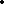 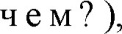 творительного падежа ( к е м ?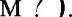 Выделение в тексте или составление предложений на заданную учителем тему .Умение закончить предложение или дополнить его по одному-двум вопросам.Составление предложений из слов, данных в начальной141114форме (столяр, строгать, Доска).Умение ответить на заданный вопрос, пользуясь словами этого вопроса, и записать ответ.ПОВТОРЕНИЕПРОЙДЕННОГОПовторение пройденного загод.	Составление	простыхраспространенных предложений по	вопросамучителя	на	основе демонстрируемого	действия, по предметным и сюжетным картинкам, на предложенную тему.Правильное употребление форм знакомых слов при ответах на вопросы и составление предложений. Использование предлогов у, к, с и некоторых наречий.Связное высказывание по предложенному плану в виде вопросов (3—4 пункта)99СВЯЗНАЯПИСЬМЕННАЯ РЕЧЬУмение восстанавливать несложный деформированныйтекст	по	картинкам.Последовательноерасположение данных учителем предложений по смыслу (в более легких случаях самостоятельно).Коллективное составлениетекстов изложений с последовательной записью предложений, сформулированных подруководством	учителя.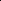 Коллективные ответы на вопросы по картинке, по теме, данной учителем.отдельные часы не выде-       ляютсяписьмо иЧИСТОПИСАНИЕВыработка навыка правильного письма и списывания с постепенным ускорением темпа письма.Четкое и графически правильное написание строчных букв и их соединений:1-я группа,	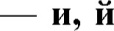 2-я группа 	ы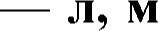 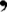 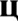 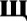 3-я группа в, д, з;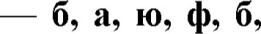 4-я группа — с, е, ё, ч, ь я 5-я группа письмо заглавных букв: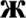 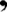 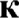 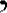 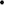 1-я группа л,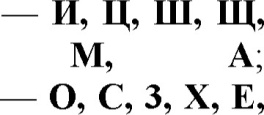 2-я группа ж,	я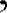 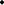 3-я группа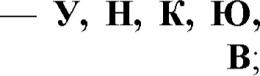 4-я группа — Г, П, Т, Б, Ф, дВыполнение письменных упражнений по учебнику в соответствии с заданием.Списывание сплошного и печатного текста целыми словами и словосочетаниями.Списывание слов и предложений со вставкой в них пропущенных букв или слов.Выборочное списывание по указанию учителя.Письмо под диктовку предложений с соблюдением изученных правил правописания.Восстановление нарушенного порядка слов в предложении.отдельные часы не выделя- ютсяТема урокаКол-во часовДата проведенияКорректировкаПовторение7 часов1.Употребление простого предложения.12.Большая буква в начале предложения и точка в конце.13.Установление порядка слов в предложении.14Выражение в предложении законченной мысли. Интонационная законченность предложения.15.Выделение предложений из речи, текста. Определение, о ком или о чем говорится в каждом из них.16.Последовательный порядок предложений в тексте.17Смысловая связь предложений в тексте. Списывание.1Звуки и буквы. Алфавит.10 часов8Различение звуков и букв. Количество звуков и букв в слове.19.Сравнение пар слов, различающихся порядком букв, или количеством букв.110Сравнение пар слов, различающихся одной буквой.111Алфавит.112Расположение слов в алфавитном порядке113Гласные звуки и буквы.114.Согласные звуки и буквы.115Дифференциация гласных и согласных116.Контрольный диктант по теме «Гласные и согласные звуки и буквы».117.Анализ контрольного диктанта по теме «Гласные и согласные звуки и буквы».1Деление слова на слоги. Перенос.7 часов18.Слог как часть слова.119.Слогообразующая роль гласных.120.Деление слов на слоги. Соотнесение количества слогов и гласных букв.121Гласные и, е, ю, я, э в начале слова.122Деление данных слов на слоги. Правила переноса этих слов по слогам.123Перенос	слов по слогам.	тренировочные упражнения.124Различение и-й. Деление на слоги и правила переноса.1Ударение.5 часов25.Роль ударения в слове.126.Знак ударения. Ударение в 2.3-сложных словах127.Ударные и безударные гласные.128Дифференциация ударных и безударных гласных.129.Дифференциация ударных и безударных гласных1Твердые и мягкие согласные.7 часов30Твердые и мягкие согласные. Различение на слух и в произношении. Обозначение мягкости согласных гласными и, е, ю, я, ё.131Дифференциация твердых и мягких согласных в словах типа: ад- яд.132.Употребление	гласных	для	обозначения твердости и мягкости согласных.133.Твердые и мягкие согласные: тренировочные упражнения.134Контрольный диктант по теме: «Звонкие и глухие согласные»135.Анализ контрольного диктанта по теме: «Звонкие и глухие согласные»136Повторение пройденного.1Мягкий знак в словах .5 часов37Мягкий знак в словах138Мягкий знак для обозначения мягкости согласных на конце.139.Правописание слов с ь на конце слова.140Правописание слов с ь на конце и в середине слова141Обозначение мягкости согласных буквами и, е, ю, я,ё, ь.1Гласные после шипящих.7 часов42.Гласные после шипящих. Сочетание жи- ши.143Сочетание ча- ща.144.Сочетание чу- щу145.Правописание слов с жи-ши, ча-ща, чу-щу146.Обобщение знаний по теме .147.Контрольный диктант по теме: «Гласные после шипящих.»148.Анализ контрольного диктанта1Парные звонкие и глухие согласные.Парные звонкие и глухие согласные.16 часов49Парные звонкие и глухие согласные.150Выделение парных звонких и глухих согласных. Подбор слов с ними.151Написание слов с парными согласными перед гласными и в начале слова.152.Звонкие и глухие согласные. Сравнение произношения и написания в конце слова и перед гласными153.Правило правописания звонких и глухих согласных на конце слова.154Подбор проверочных слов путем изменения омы слова.155.Подбор проверочных слов для правильного написания звонких и глухих согласных на конце слова.156.Объяснение правописания звонких и глухих согласных на конце слова.157.Закрепление правописания звонких и глухих согласных на конце слова.158Дифференциация слов требующих проверки и не требующих ее.159.Контрольный диктант по теме: «Правописание звонких и глухих согласных».160Анализ контрольного диктанта по теме: «Правописание звонких и глухих согласных».161Дифференциация изученных орфограмм162Правописание слов с непроверяемыми гласными163Закрепление пройденного.164.Повторение пройденного1Разделительный мягкий знак.Разделительный мягкий знак.9 часов65Повторение пройденного.166.Знакомство с разделительным мягким знаком.167.Правило правописания слов с разделительным Ь168.Правила переноса слов с разделительным Ь.169.Объяснение правописания слов с разделительнымь.170.Закрепление	правописания	слов	с разделительным Ь.171Дифференциация разделительного ь обозначающего мягкость согласного.172Контрольный диктант по теме: «Разделительный мягкий знак в словах».173Анализ контрольного диктанта по теме. «Разделительный мягкий знак в словах».1СловоСлово33 часа74Предмет и его название. Разделение слов по вопросам Кто? Что?175.Классификация слов, обозначающих названия предметов различных родовых групп.176.Слова, обозначающие один, много предметов.177.Употребление названий в различных формах, их зависимость от других слов в предложении (вопросы Кого? Чего? Кому? Чему? ит.д.)178Изменение слов по вопросам (вопросы Кого? Чего? Кому? Чему? и т.д.)179.Выделение названий из текста, различение их по вопросам.180Нахождение слов, обозначающих предметы в предложении.181Большая буква в именах людей, в кличках животных.182.Большая буква в названиях городов, сел, деревень, улиц.83Дифференциация слов типа Белка (кличка), белка (название животного)184Закрепление правописания имен собственных185Контрольный диктант по теме: «Слова, обозначающие предметы»186Анализ контрольного диктанта по теме: «Слова обозначающие предметы»187Слова обозначающие действия предметов выделение по вопросам Что делает? Что делают?188.Изменение формы слова в зависимости от вопроса: Что делает? Что делал? Что будет делать?189.Изменение формы слова в зависимости от вопроса: что сделал? Что сделает?190.Выделение слов, обозначающих предметы и действия. Постановка вопросов к ним.191Согласование слов, обозначающих действия со словами, обозначающими предметы.192.Постановка вопросов и согласование слов, обозначающих действия со словами, обозначающими предметы.193Контрольная работа ( контрольное списывание с заданием)194Анализ контрольного списывания с заданием.195Слова, обозначающие признаки предметов.196Определение признаков по вопросам: Какой? Какая? Какое? Какие?197.Сравнение предметов и узнавание их по признакам198Употребление слов, обозначающих признаки предметов в предложении и в тексте.199.Распространение	предложений	словами, обозначающими признаки предметов1100 Согласование слов, обозначающих признаки предметов со словами, обозначающими предметы.1101 Обобщение знаний о словах, обозначающих предметы, действия, признаки.1102 Закрепление знаний о словах, обозначающих предметы, действия, признаки.1103 Контрольный диктант по теме: «Слова, обозначающие предметы, действия, признаки».1104 Анализ контрольного диктанта по теме: : «Слова, обозначающие предметы, действия, признаки».1105 Правописание слов с непроверяемыми гласными.1106 Повторение пройденного1Предлоги.Предлоги.7 часов107 Предлог. Выделение в предложении.1108 Раздельное написание предлогов со словами1109 Составление предложений с предлогами по вопросам1110 Выделение	предлогов	в	предложении. Разделительный Ъ.1111Запись предложений с подбором нужного предлога.1112 Контрольный диктант по теме: «Предлоги».1113 Анализ контрольного диктанта по теме: «Предлоги».1Предложение.Предложение.14 часов1 14 Выделение предложений в устной и письменной речи.1115 Согласование слов в предложении по смыслу.1116 Составление предложений с употреблением1Винительного падежа.117Составление предложений с употреблением родительного падежа1     118Составление предложений с употреблением дательного падежа1119Составление предложений с употреблением творительного падежа1120Составление предложений с употреблением предложного падежа1121Составление предложений с употреблением всех падежей.1122Составление предложений из слов, данных в разбивку.1123Последовательное	расположение	данных предложений по смыслу.1124Составление рассказов.1125Составление рассказов, текстов и изложений.1126Контрольный диктант по теме: «Предложение.»1127Анализ контрольного диктанта по теме: «Предложение.»1Повторение пройденного.Повторение пройденного.9 часов128Гласные и согласные звуки и буквы.129Мягкие и твердые, звонкие и глухие согласные.1130Перенос слова. Ударение.1131Гласные после шипящих.1132Большая буква в именах собственных1133Контрольный словарный диктант1134Анализ контрольного словарного диктанта. Предлоги.1135Слова обозначающие предметы, их действия и признаки.1136Предложение.1